  ANEXO 1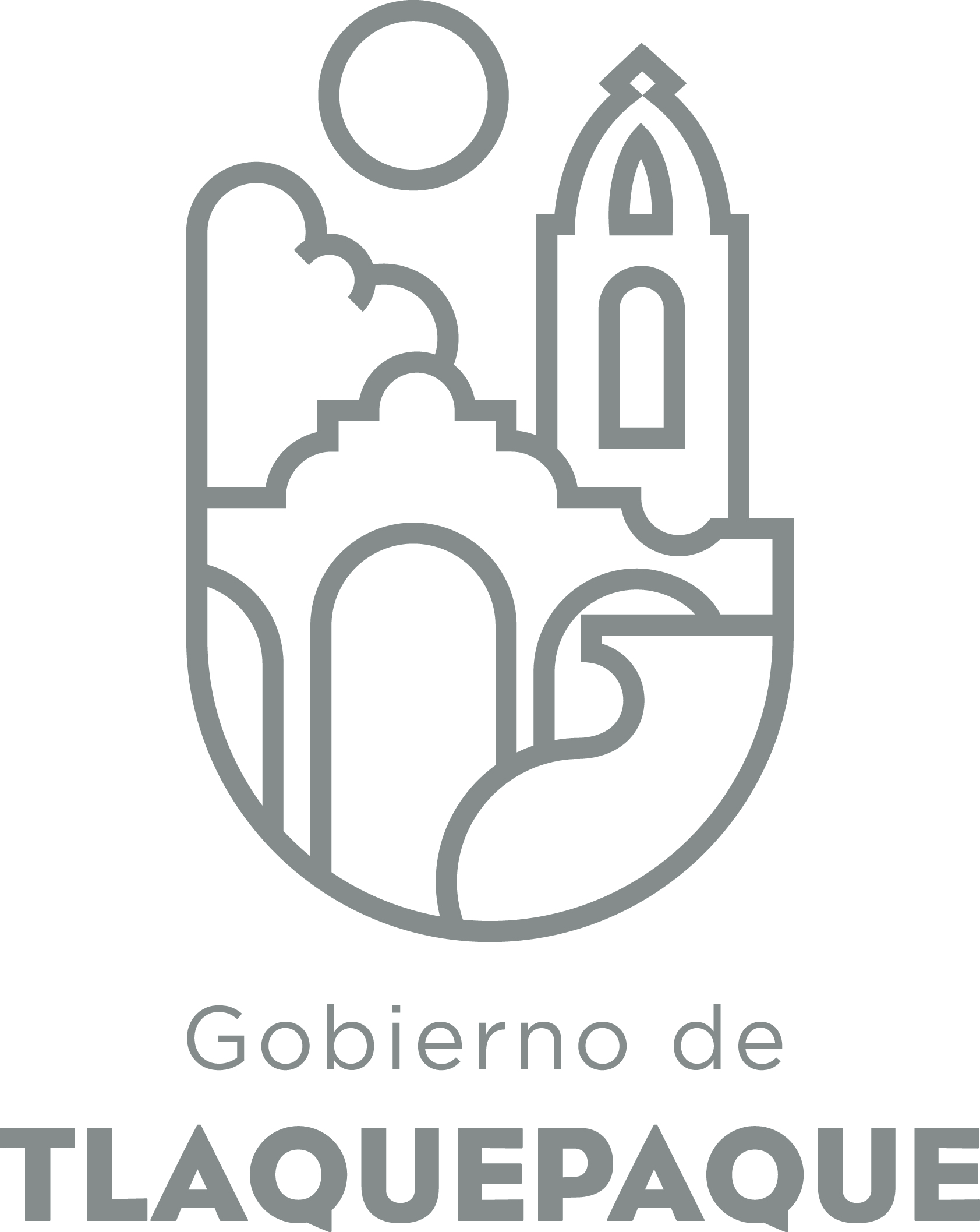 
1.- DATOS GENERALESANEXO 22.- OPERACIÓN DE LA PROPUESTARecursos empleados para la realización del Programa/Proyecto/Servicio/Campaña (PPSC) DIRECCIÓN GENERAL DE POLÍTICAS PÚBLICASCARATULA PARA LA ELABORACIÓN DE PROYECTOS.A)Nombre del programa/proyecto/servicio/campañaA)Nombre del programa/proyecto/servicio/campañaA)Nombre del programa/proyecto/servicio/campañaA)Nombre del programa/proyecto/servicio/campañaParticipación en el Programa Federal de Empleo TemporalParticipación en el Programa Federal de Empleo TemporalParticipación en el Programa Federal de Empleo TemporalParticipación en el Programa Federal de Empleo TemporalParticipación en el Programa Federal de Empleo TemporalParticipación en el Programa Federal de Empleo TemporalEjeEje33B) Dirección o Área ResponsableB) Dirección o Área ResponsableB) Dirección o Área ResponsableB) Dirección o Área ResponsableDepartamento de Promoción LaboralDepartamento de Promoción LaboralDepartamento de Promoción LaboralDepartamento de Promoción LaboralDepartamento de Promoción LaboralDepartamento de Promoción LaboralEstrategiaEstrategia3.43.4C)  Problemática que atiende la propuestaC)  Problemática que atiende la propuestaC)  Problemática que atiende la propuestaC)  Problemática que atiende la propuestaDe acuerdo con datos del INEGI 2010 La población Económicamente Activa en San Pedro Tlaquepaque era de 260,038 personas, lo que representa el 42.76% de la población, de las cuales 249,592 estaban ocupadas y, 10,446 personas estaban desocupadas. Por lo tanto, es necesario la gestión de programas orientados a brindar apoyo económico temporal a la población desempleado o en situación de vulnerabilidad económica.De acuerdo con datos del INEGI 2010 La población Económicamente Activa en San Pedro Tlaquepaque era de 260,038 personas, lo que representa el 42.76% de la población, de las cuales 249,592 estaban ocupadas y, 10,446 personas estaban desocupadas. Por lo tanto, es necesario la gestión de programas orientados a brindar apoyo económico temporal a la población desempleado o en situación de vulnerabilidad económica.De acuerdo con datos del INEGI 2010 La población Económicamente Activa en San Pedro Tlaquepaque era de 260,038 personas, lo que representa el 42.76% de la población, de las cuales 249,592 estaban ocupadas y, 10,446 personas estaban desocupadas. Por lo tanto, es necesario la gestión de programas orientados a brindar apoyo económico temporal a la población desempleado o en situación de vulnerabilidad económica.De acuerdo con datos del INEGI 2010 La población Económicamente Activa en San Pedro Tlaquepaque era de 260,038 personas, lo que representa el 42.76% de la población, de las cuales 249,592 estaban ocupadas y, 10,446 personas estaban desocupadas. Por lo tanto, es necesario la gestión de programas orientados a brindar apoyo económico temporal a la población desempleado o en situación de vulnerabilidad económica.De acuerdo con datos del INEGI 2010 La población Económicamente Activa en San Pedro Tlaquepaque era de 260,038 personas, lo que representa el 42.76% de la población, de las cuales 249,592 estaban ocupadas y, 10,446 personas estaban desocupadas. Por lo tanto, es necesario la gestión de programas orientados a brindar apoyo económico temporal a la población desempleado o en situación de vulnerabilidad económica.De acuerdo con datos del INEGI 2010 La población Económicamente Activa en San Pedro Tlaquepaque era de 260,038 personas, lo que representa el 42.76% de la población, de las cuales 249,592 estaban ocupadas y, 10,446 personas estaban desocupadas. Por lo tanto, es necesario la gestión de programas orientados a brindar apoyo económico temporal a la población desempleado o en situación de vulnerabilidad económica.Línea de AcciónLínea de AcciónC)  Problemática que atiende la propuestaC)  Problemática que atiende la propuestaC)  Problemática que atiende la propuestaC)  Problemática que atiende la propuestaDe acuerdo con datos del INEGI 2010 La población Económicamente Activa en San Pedro Tlaquepaque era de 260,038 personas, lo que representa el 42.76% de la población, de las cuales 249,592 estaban ocupadas y, 10,446 personas estaban desocupadas. Por lo tanto, es necesario la gestión de programas orientados a brindar apoyo económico temporal a la población desempleado o en situación de vulnerabilidad económica.De acuerdo con datos del INEGI 2010 La población Económicamente Activa en San Pedro Tlaquepaque era de 260,038 personas, lo que representa el 42.76% de la población, de las cuales 249,592 estaban ocupadas y, 10,446 personas estaban desocupadas. Por lo tanto, es necesario la gestión de programas orientados a brindar apoyo económico temporal a la población desempleado o en situación de vulnerabilidad económica.De acuerdo con datos del INEGI 2010 La población Económicamente Activa en San Pedro Tlaquepaque era de 260,038 personas, lo que representa el 42.76% de la población, de las cuales 249,592 estaban ocupadas y, 10,446 personas estaban desocupadas. Por lo tanto, es necesario la gestión de programas orientados a brindar apoyo económico temporal a la población desempleado o en situación de vulnerabilidad económica.De acuerdo con datos del INEGI 2010 La población Económicamente Activa en San Pedro Tlaquepaque era de 260,038 personas, lo que representa el 42.76% de la población, de las cuales 249,592 estaban ocupadas y, 10,446 personas estaban desocupadas. Por lo tanto, es necesario la gestión de programas orientados a brindar apoyo económico temporal a la población desempleado o en situación de vulnerabilidad económica.De acuerdo con datos del INEGI 2010 La población Económicamente Activa en San Pedro Tlaquepaque era de 260,038 personas, lo que representa el 42.76% de la población, de las cuales 249,592 estaban ocupadas y, 10,446 personas estaban desocupadas. Por lo tanto, es necesario la gestión de programas orientados a brindar apoyo económico temporal a la población desempleado o en situación de vulnerabilidad económica.De acuerdo con datos del INEGI 2010 La población Económicamente Activa en San Pedro Tlaquepaque era de 260,038 personas, lo que representa el 42.76% de la población, de las cuales 249,592 estaban ocupadas y, 10,446 personas estaban desocupadas. Por lo tanto, es necesario la gestión de programas orientados a brindar apoyo económico temporal a la población desempleado o en situación de vulnerabilidad económica.No. de PP EspecialNo. de PP EspecialD) Ubicación Geográfica / Cobertura  de ColoniasD) Ubicación Geográfica / Cobertura  de ColoniasD) Ubicación Geográfica / Cobertura  de ColoniasD) Ubicación Geográfica / Cobertura  de ColoniasMunicipio de San Pedro TlaquepaqueMunicipio de San Pedro TlaquepaqueMunicipio de San Pedro TlaquepaqueMunicipio de San Pedro TlaquepaqueMunicipio de San Pedro TlaquepaqueMunicipio de San Pedro TlaquepaqueVinc al PNDVinc al PNDE) Nombre del Enlace o ResponsableE) Nombre del Enlace o ResponsableE) Nombre del Enlace o ResponsableE) Nombre del Enlace o ResponsableMtra. Nayely Ordaz FernándezMtra. Nayely Ordaz FernándezMtra. Nayely Ordaz FernándezMtra. Nayely Ordaz FernándezMtra. Nayely Ordaz FernándezMtra. Nayely Ordaz FernándezVinc al PEDVinc al PEDF) Objetivo específicoF) Objetivo específicoF) Objetivo específicoF) Objetivo específicoApoyos a personas en situación de pobreza o carencia y sin empleo, para la realización de proyectos de beneficio social o comunitario, recibidos.   Apoyos a personas en situación de pobreza o carencia y sin empleo, para la realización de proyectos de beneficio social o comunitario, recibidos.   Apoyos a personas en situación de pobreza o carencia y sin empleo, para la realización de proyectos de beneficio social o comunitario, recibidos.   Apoyos a personas en situación de pobreza o carencia y sin empleo, para la realización de proyectos de beneficio social o comunitario, recibidos.   Apoyos a personas en situación de pobreza o carencia y sin empleo, para la realización de proyectos de beneficio social o comunitario, recibidos.   Apoyos a personas en situación de pobreza o carencia y sin empleo, para la realización de proyectos de beneficio social o comunitario, recibidos.   Vinc al PMetDVinc al PMetDG) Perfil de la población atendida o beneficiariosG) Perfil de la población atendida o beneficiariosG) Perfil de la población atendida o beneficiariosG) Perfil de la población atendida o beneficiariosPoblación desocupada de 16 años en adelante que viva en el municipio de San Pedro Tlaquepaque en situación de pobrezaPoblación desocupada de 16 años en adelante que viva en el municipio de San Pedro Tlaquepaque en situación de pobrezaPoblación desocupada de 16 años en adelante que viva en el municipio de San Pedro Tlaquepaque en situación de pobrezaPoblación desocupada de 16 años en adelante que viva en el municipio de San Pedro Tlaquepaque en situación de pobrezaPoblación desocupada de 16 años en adelante que viva en el municipio de San Pedro Tlaquepaque en situación de pobrezaPoblación desocupada de 16 años en adelante que viva en el municipio de San Pedro Tlaquepaque en situación de pobrezaPoblación desocupada de 16 años en adelante que viva en el municipio de San Pedro Tlaquepaque en situación de pobrezaPoblación desocupada de 16 años en adelante que viva en el municipio de San Pedro Tlaquepaque en situación de pobrezaPoblación desocupada de 16 años en adelante que viva en el municipio de San Pedro Tlaquepaque en situación de pobrezaPoblación desocupada de 16 años en adelante que viva en el municipio de San Pedro Tlaquepaque en situación de pobrezaH) Tipo de propuestaH) Tipo de propuestaH) Tipo de propuestaH) Tipo de propuestaH) Tipo de propuestaJ) No de BeneficiariosJ) No de BeneficiariosK) Fecha de InicioK) Fecha de InicioK) Fecha de InicioFecha de CierreFecha de CierreFecha de CierreFecha de CierreProgramaCampañaServicioProyectoProyectoHombresMujeresxSin información disponibleSin información disponibleFedEdoMpioxxxxI) Monto total estimadoI) Monto total estimadoI) Monto total estimadoFuente de financiamientoFuente de financiamientoA) Principal producto esperado (base para el establecimiento de metas) Beneficiar a 126 ciudadanos desocupados de 16 años en adelante que vivan en el Municipio de San Pedro Tlaquepaque en situación de pobreza.Beneficiar a 126 ciudadanos desocupados de 16 años en adelante que vivan en el Municipio de San Pedro Tlaquepaque en situación de pobreza.Beneficiar a 126 ciudadanos desocupados de 16 años en adelante que vivan en el Municipio de San Pedro Tlaquepaque en situación de pobreza.B)Actividades a realizar para la obtención del producto esperado1. Gestión de recursos ante Secretaria de Comunicaciones y Transportes  2. Convocatoria para ciudadanos 3. Acuerdo de colaboración con Servicios Públicos Municipales 4. Reunión informativa con ciudadanos 5. Recepción de documentos 6. Conformación de Comité7. Entrega de documentos a Secretaria de Comunicaciones y Transportes 8. Elaboración de plan de trabajo con comité9. Ejecución del programa1. Gestión de recursos ante Secretaria de Comunicaciones y Transportes  2. Convocatoria para ciudadanos 3. Acuerdo de colaboración con Servicios Públicos Municipales 4. Reunión informativa con ciudadanos 5. Recepción de documentos 6. Conformación de Comité7. Entrega de documentos a Secretaria de Comunicaciones y Transportes 8. Elaboración de plan de trabajo con comité9. Ejecución del programa1. Gestión de recursos ante Secretaria de Comunicaciones y Transportes  2. Convocatoria para ciudadanos 3. Acuerdo de colaboración con Servicios Públicos Municipales 4. Reunión informativa con ciudadanos 5. Recepción de documentos 6. Conformación de Comité7. Entrega de documentos a Secretaria de Comunicaciones y Transportes 8. Elaboración de plan de trabajo con comité9. Ejecución del programaIndicador de Resultados vinculado al PMD según Línea de Acción Indicador vinculado a los Objetivos de Desarrollo Sostenible AlcanceCorto PlazoMediano PlazoLargo PlazoAlcancexC) Valor Inicial de la MetaValor final de la MetaNombre del indicadorFormula del indicador0126 ciudadanos beneficiados Número de apoyos otorgados para  mitigar el impacto económico y social de las personas de 16 años de edad o más en situación de carencia o pobreza.Clave de presupuesto determinada en Finanzas para la etiquetación de recursosClave de presupuesto determinada en Finanzas para la etiquetación de recursosCronograma Anual  de ActividadesCronograma Anual  de ActividadesCronograma Anual  de ActividadesCronograma Anual  de ActividadesCronograma Anual  de ActividadesCronograma Anual  de ActividadesCronograma Anual  de ActividadesCronograma Anual  de ActividadesCronograma Anual  de ActividadesCronograma Anual  de ActividadesCronograma Anual  de ActividadesCronograma Anual  de ActividadesCronograma Anual  de ActividadesD) Actividades a realizar para la obtención del producto esperado 201720172017201720172017201720172017201720172017D) Actividades a realizar para la obtención del producto esperado ENEFEBMZOABRMAYJUNJULAGOSEPOCTNOVDIC1. Gestión de recursos ante Secretaria de Comunicaciones y Transportes  x2. Convocatoria para ciudadanosX3. Acuerdo de colaboración con Servicios Públicos MunicipalesX4. Reunión informativa con ciudadanosX5. Recepción de documentosX6. Conformación de ComitéX7. Entrega de documentos a Secretaria de Comunicaciones y TransportesX8. Elaboración de plan de trabajo con comitéX9. Ejecución del programa xxxxxxE) Recursos HumanosNúmero F) Recursos MaterialesNúmero/LitrosTipo de financiamiento del recursoTipo de financiamiento del recursoG) Recursos Financieros MontoE) Recursos HumanosNúmero F) Recursos MaterialesNúmero/LitrosProveeduría Fondo RevolventeG) Recursos Financieros MontoPersonal que participa en éste PPSC4Vehículos empleados para éste PPSC1XMonto total del Recurso obtenido mediante el fondo REVOLVENTE que se destina a éste PPSC$10,800Personal que participa en éste PPSC4Combustible mensual que consumen los vehículos empleados para éste PPSC20Monto total del Recurso obtenido mediante el fondo REVOLVENTE que se destina a éste PPSC$10,800Personal que participa en éste PPSC4Computadoras empleadas para éste PPSC1Monto total del Recurso obtenido mediante el fondo REVOLVENTE que se destina a éste PPSC$10,800